О внесении изменений в постановление Администрации города Когалыма от 02.10.2013 №2811В соответствии со статьей 179 Бюджетного кодекса Российской Федерации, Уставом города Когалыма, решением Думы города Когалыма  от 22.06.2022 №124-ГД «О внесении изменений в решение Думы города Когалыма от 15.12.2021 №43-ГД», постановлением Администрации города Когалыма от 28.10.2021 №2193 «О порядке разработки и реализации муниципальных программ города Когалыма»:1. В приложение к постановлению Администрации города Когалыма от 02.10.2013 №2811 «Об утверждении муниципальной программы «Развитие институтов гражданского общества города Когалыма» (далее - Программа) внести следующие изменения:          1.1. строку «Параметры финансового обеспечения муниципальной программы» паспорта Программы изложить в следующей редакции:         1.2. Таблицу 1 Программы изложить в редакции согласно приложению к настоящему постановлению.2. Подпункт 1.2 пункта 1 постановления Администрации города Когалыма от 31.03.2022 №767 «О внесении изменений в постановление Администрации города Когалыма от 02.10.2013 №2811» признать утратившим силу.3. Отделу по связям с общественностью и социальным вопросам Администрации города Когалыма (А.А.Анищенко) направить в юридическое управление Администрации города Когалыма текст постановления и приложение к нему, его реквизиты, сведения об источнике официального опубликования в порядке и сроки, предусмотренные распоряжением Администрации города Когалыма от 19.06.2013 №149-р «О мерах по формированию регистра муниципальных нормативных правовых актов  Ханты - Мансийского автономного округа - Югры», для дальнейшего направления в Управление государственной регистрации нормативных правовых актов Аппарата Губернатора                           Ханты-Мансийского автономного округа - Югры.4. Опубликовать настоящее постановление и приложение к нему в газете «Когалымский вестник» и разместить на официальном сайте Администрации города Когалыма в информационно-телекоммуникационной сети «Интернет» (www.admkogalym.ru).5. Контроль за выполнением настоящего постановления возложить на заместителя главы города Когалыма Л.А.Юрьеву.Приложение к постановлению Администрациигорода КогалымаТаблица 1Распределение финансовых ресурсов муниципальной программы (по годам)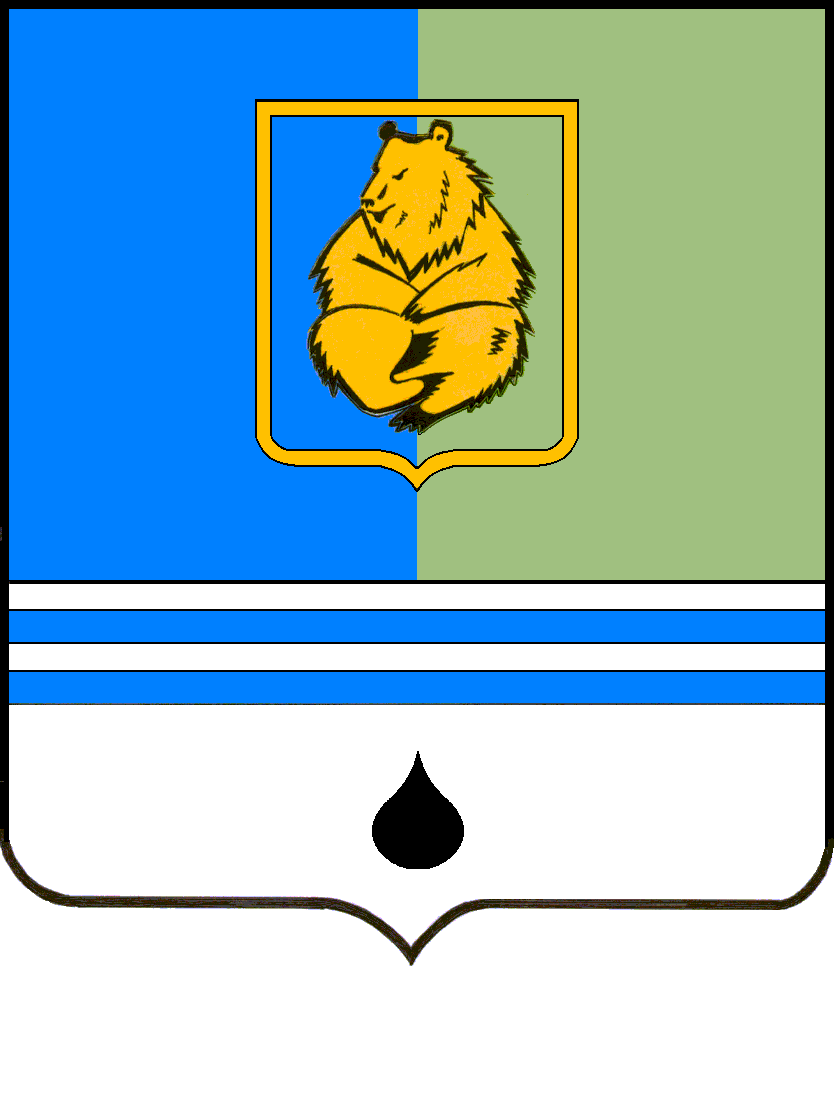 ПОСТАНОВЛЕНИЕАДМИНИСТРАЦИИ ГОРОДА КОГАЛЫМАХанты-Мансийского автономного округа - ЮгрыПОСТАНОВЛЕНИЕАДМИНИСТРАЦИИ ГОРОДА КОГАЛЫМАХанты-Мансийского автономного округа - ЮгрыПОСТАНОВЛЕНИЕАДМИНИСТРАЦИИ ГОРОДА КОГАЛЫМАХанты-Мансийского автономного округа - ЮгрыПОСТАНОВЛЕНИЕАДМИНИСТРАЦИИ ГОРОДА КОГАЛЫМАХанты-Мансийского автономного округа - Югрыот [Дата документа]от [Дата документа]№ [Номер документа]№ [Номер документа]«Параметры финансовогообеспечения муниципальной программыИсточники финансированияРасходы  по годам (тыс. рублей)Расходы  по годам (тыс. рублей)Расходы  по годам (тыс. рублей)Расходы  по годам (тыс. рублей)Расходы  по годам (тыс. рублей)Расходы  по годам (тыс. рублей)«Параметры финансовогообеспечения муниципальной программыИсточники финансированияВсего20222023202420252026«Параметры финансовогообеспечения муниципальной программывсего163403,2032742,5032234,6032808,7032808,7032808,70«Параметры финансовогообеспечения муниципальной программыбюджет города Когалыма163403,2032742,5032234,6032808,7032808,7032808,70  ».от [Дата документа] № [Номер документа]Номер структурного элемента (основного мероприятия)Структурный элемент (основное мероприятие) муниципальной программы)Ответственный исполнитель/соисполнитель, учреждение, организацияИсточники финансированияФинансовые затраты на реализацию,тыс. рублейФинансовые затраты на реализацию,тыс. рублейФинансовые затраты на реализацию,тыс. рублейФинансовые затраты на реализацию,тыс. рублейФинансовые затраты на реализацию,тыс. рублейФинансовые затраты на реализацию,тыс. рублейФинансовые затраты на реализацию,тыс. рублейНомер структурного элемента (основного мероприятия)Структурный элемент (основное мероприятие) муниципальной программы)Ответственный исполнитель/соисполнитель, учреждение, организацияИсточники финансированиявсегов том числев том числев том числев том числев том числев том числеНомер структурного элемента (основного мероприятия)Структурный элемент (основное мероприятие) муниципальной программы)Ответственный исполнитель/соисполнитель, учреждение, организацияИсточники финансированиявсего2022 г.2022 г.2023 г.2024 г.2025 г.2026 г.123456678910Цель: Создание условий для развития институтов гражданского общества города Когалыма и реализации гражданских инициативЦель: Создание условий для развития институтов гражданского общества города Когалыма и реализации гражданских инициативЦель: Создание условий для развития институтов гражданского общества города Когалыма и реализации гражданских инициативЦель: Создание условий для развития институтов гражданского общества города Когалыма и реализации гражданских инициативЦель: Создание условий для развития институтов гражданского общества города Когалыма и реализации гражданских инициативЦель: Создание условий для развития институтов гражданского общества города Когалыма и реализации гражданских инициативЦель: Создание условий для развития институтов гражданского общества города Когалыма и реализации гражданских инициативЦель: Создание условий для развития институтов гражданского общества города Когалыма и реализации гражданских инициативЦель: Создание условий для развития институтов гражданского общества города Когалыма и реализации гражданских инициативЦель: Создание условий для развития институтов гражданского общества города Когалыма и реализации гражданских инициативЦель: Создание условий для развития институтов гражданского общества города Когалыма и реализации гражданских инициативЗадача №1. Обеспечение поддержки гражданских инициатив Задача №1. Обеспечение поддержки гражданских инициатив Задача №1. Обеспечение поддержки гражданских инициатив Задача №1. Обеспечение поддержки гражданских инициатив Задача №1. Обеспечение поддержки гражданских инициатив Задача №1. Обеспечение поддержки гражданских инициатив Задача №1. Обеспечение поддержки гражданских инициатив Задача №1. Обеспечение поддержки гражданских инициатив Задача №1. Обеспечение поддержки гражданских инициатив Задача №1. Обеспечение поддержки гражданских инициатив Задача №1. Обеспечение поддержки гражданских инициатив Подпрограмма 1.  Поддержка социально ориентированных некоммерческих организаций города КогалымаПодпрограмма 1.  Поддержка социально ориентированных некоммерческих организаций города КогалымаПодпрограмма 1.  Поддержка социально ориентированных некоммерческих организаций города КогалымаПодпрограмма 1.  Поддержка социально ориентированных некоммерческих организаций города КогалымаПодпрограмма 1.  Поддержка социально ориентированных некоммерческих организаций города КогалымаПодпрограмма 1.  Поддержка социально ориентированных некоммерческих организаций города КогалымаПодпрограмма 1.  Поддержка социально ориентированных некоммерческих организаций города КогалымаПодпрограмма 1.  Поддержка социально ориентированных некоммерческих организаций города КогалымаПодпрограмма 1.  Поддержка социально ориентированных некоммерческих организаций города КогалымаПодпрограмма 1.  Поддержка социально ориентированных некоммерческих организаций города КогалымаПодпрограмма 1.  Поддержка социально ориентированных некоммерческих организаций города КогалымаПроцессная часть Процессная часть Процессная часть Процессная часть Процессная часть Процессная часть Процессная часть Процессная часть Процессная часть Процессная часть Процессная часть 1.1.Поддержка социально ориентированных некоммерческих организаций (I, II)ОСОиСВ/   САПОПСвсего22209,004508,004177,004177,004508,004508,00  4508,001.1.Поддержка социально ориентированных некоммерческих организаций (I, II)ОСОиСВ/   САПОПСбюджет города Когалыма22209,00    4508,004177,004177,004508,004508,004508,001.1.Поддержка социально ориентированных некоммерческих организаций (I, II)ОСОиСВ/   САПОПСиные источники финансирования0,000,000,000,000,000,000,001.1.1.Организация и проведение конкурса социально значимых проектов среди социальноориентированных некоммерческих организаций города КогалымаОСОиСВвсего5000,001000,001000,001000,001000,001000,001000,001.1.1.Организация и проведение конкурса социально значимых проектов среди социальноориентированных некоммерческих организаций города КогалымаОСОиСВбюджет города Когалыма5000,001000,001000,001000,001000,001000,001000,001.1.1.Организация и проведение конкурса социально значимых проектов среди социальноориентированных некоммерческих организаций города КогалымаОСОиСВиные источники финансирования0,000,000,000,000,000,000,001.1.2.1.1.2.Предоставление субсидии некоммерческой организации, не являющейся государственным (муниципальным) учреждением, в целях финансового обеспечения затрат на выполнение функций ресурсного центра поддержки НКОСАПОПССАПОПССАПОПСвсего16878,003508,003508,003177,003508,003508,001.1.2.1.1.2.Предоставление субсидии некоммерческой организации, не являющейся государственным (муниципальным) учреждением, в целях финансового обеспечения затрат на выполнение функций ресурсного центра поддержки НКОСАПОПССАПОПССАПОПСбюджет города Когалыма16878,00  3508,00  3508,003177,003508,003508,003508,001.1.2.1.1.2.Предоставление субсидии некоммерческой организации, не являющейся государственным (муниципальным) учреждением, в целях финансового обеспечения затрат на выполнение функций ресурсного центра поддержки НКОСАПОПССАПОПССАПОПСиные источники финансирования0,000,000,000,000,000,000,00Итого по подпрограмме 1Итого по подпрограмме 1Итого по подпрограмме 1всего22209,004508,004508,004177,004508,004508,004508,00Итого по подпрограмме 1Итого по подпрограмме 1Итого по подпрограмме 1бюджет города Когалыма22209,004508,004508,004177,004508,004508,004508,00Итого по подпрограмме 1Итого по подпрограмме 1Итого по подпрограмме 1иные источники финансирования0,000,000,000,000,000,000,00в том числе:в том числе:в том числе:Процессная часть подпрограммы 1Процессная часть подпрограммы 1Процессная часть подпрограммы 1всего22209,004508,004508,004177,004508,004508,004508,00Процессная часть подпрограммы 1Процессная часть подпрограммы 1Процессная часть подпрограммы 1бюджет города Когалыма22209,004508,004508,004177,004508,004508,004508,00Процессная часть подпрограммы 1Процессная часть подпрограммы 1Процессная часть подпрограммы 1иные источники финансирования0,000,000,000,000,000,000,00Цель: Формирование активной жизненной позиции у жителей города КогалымаЦель: Формирование активной жизненной позиции у жителей города КогалымаЦель: Формирование активной жизненной позиции у жителей города КогалымаЦель: Формирование активной жизненной позиции у жителей города КогалымаЦель: Формирование активной жизненной позиции у жителей города КогалымаЦель: Формирование активной жизненной позиции у жителей города КогалымаЦель: Формирование активной жизненной позиции у жителей города КогалымаЦель: Формирование активной жизненной позиции у жителей города КогалымаЦель: Формирование активной жизненной позиции у жителей города КогалымаЦель: Формирование активной жизненной позиции у жителей города КогалымаЦель: Формирование активной жизненной позиции у жителей города КогалымаЦель: Формирование активной жизненной позиции у жителей города КогалымаЦель: Формирование активной жизненной позиции у жителей города КогалымаЦель: Формирование активной жизненной позиции у жителей города КогалымаЗадача №2. Привлечение общественного внимания к деятельности и заслугам отдельных граждан, проживающих на территории города Когалыма, выражение общественного признания их заслугЗадача №2. Привлечение общественного внимания к деятельности и заслугам отдельных граждан, проживающих на территории города Когалыма, выражение общественного признания их заслугЗадача №2. Привлечение общественного внимания к деятельности и заслугам отдельных граждан, проживающих на территории города Когалыма, выражение общественного признания их заслугЗадача №2. Привлечение общественного внимания к деятельности и заслугам отдельных граждан, проживающих на территории города Когалыма, выражение общественного признания их заслугЗадача №2. Привлечение общественного внимания к деятельности и заслугам отдельных граждан, проживающих на территории города Когалыма, выражение общественного признания их заслугЗадача №2. Привлечение общественного внимания к деятельности и заслугам отдельных граждан, проживающих на территории города Когалыма, выражение общественного признания их заслугЗадача №2. Привлечение общественного внимания к деятельности и заслугам отдельных граждан, проживающих на территории города Когалыма, выражение общественного признания их заслугЗадача №2. Привлечение общественного внимания к деятельности и заслугам отдельных граждан, проживающих на территории города Когалыма, выражение общественного признания их заслугЗадача №2. Привлечение общественного внимания к деятельности и заслугам отдельных граждан, проживающих на территории города Когалыма, выражение общественного признания их заслугЗадача №2. Привлечение общественного внимания к деятельности и заслугам отдельных граждан, проживающих на территории города Когалыма, выражение общественного признания их заслугЗадача №2. Привлечение общественного внимания к деятельности и заслугам отдельных граждан, проживающих на территории города Когалыма, выражение общественного признания их заслугЗадача №2. Привлечение общественного внимания к деятельности и заслугам отдельных граждан, проживающих на территории города Когалыма, выражение общественного признания их заслугЗадача №2. Привлечение общественного внимания к деятельности и заслугам отдельных граждан, проживающих на территории города Когалыма, выражение общественного признания их заслугЗадача №2. Привлечение общественного внимания к деятельности и заслугам отдельных граждан, проживающих на территории города Когалыма, выражение общественного признания их заслугПодпрограмма 2. Поддержка граждан, внесших значительный вклад в развитие гражданского обществаПодпрограмма 2. Поддержка граждан, внесших значительный вклад в развитие гражданского обществаПодпрограмма 2. Поддержка граждан, внесших значительный вклад в развитие гражданского обществаПодпрограмма 2. Поддержка граждан, внесших значительный вклад в развитие гражданского обществаПодпрограмма 2. Поддержка граждан, внесших значительный вклад в развитие гражданского обществаПодпрограмма 2. Поддержка граждан, внесших значительный вклад в развитие гражданского обществаПодпрограмма 2. Поддержка граждан, внесших значительный вклад в развитие гражданского обществаПодпрограмма 2. Поддержка граждан, внесших значительный вклад в развитие гражданского обществаПодпрограмма 2. Поддержка граждан, внесших значительный вклад в развитие гражданского обществаПодпрограмма 2. Поддержка граждан, внесших значительный вклад в развитие гражданского обществаПодпрограмма 2. Поддержка граждан, внесших значительный вклад в развитие гражданского обществаПодпрограмма 2. Поддержка граждан, внесших значительный вклад в развитие гражданского обществаПодпрограмма 2. Поддержка граждан, внесших значительный вклад в развитие гражданского обществаПодпрограмма 2. Поддержка граждан, внесших значительный вклад в развитие гражданского обществаПроцессная часть Процессная часть Процессная часть Процессная часть Процессная часть Процессная часть Процессная часть Процессная часть Процессная часть Процессная часть Процессная часть Процессная часть Процессная часть Процессная часть 2.1.Организация и проведение городского конкурса на присуждение премии «Общественное признание»(III)Организация и проведение городского конкурса на присуждение премии «Общественное признание»(III)САПОПССАПОПСвсеговсего0,000,000,000,000,000,000,002.1.Организация и проведение городского конкурса на присуждение премии «Общественное признание»(III)Организация и проведение городского конкурса на присуждение премии «Общественное признание»(III)бюджет города Когалымабюджет города Когалымабюджет города Когалыма0,000,000,000,000,000,000,002.1.Организация и проведение городского конкурса на присуждение премии «Общественное признание»(III)Организация и проведение городского конкурса на присуждение премии «Общественное признание»(III)иные источники финансированияиные источники финансированияиные источники финансирования0,000,000,000,000,000,000,00в том числе:в том числе:в том числе:Процессная часть подпрограммы 2Процессная часть подпрограммы 2Процессная часть подпрограммы 2всеговсего0,000,000,000,000,000,000,000,000,000,000,00Процессная часть подпрограммы 2Процессная часть подпрограммы 2Процессная часть подпрограммы 2бюджет города Когалымабюджет города Когалыма0,000,000,000,000,000,000,000,000,000,000,00Процессная часть подпрограммы 2Процессная часть подпрограммы 2Процессная часть подпрограммы 2иные источники финансированияиные источники финансирования0,000,000,000,000,000,000,000,000,000,000,00Цель: Формирование культуры открытости в системе муниципального управленияЦель: Формирование культуры открытости в системе муниципального управленияЦель: Формирование культуры открытости в системе муниципального управленияЦель: Формирование культуры открытости в системе муниципального управленияЦель: Формирование культуры открытости в системе муниципального управленияЦель: Формирование культуры открытости в системе муниципального управленияЦель: Формирование культуры открытости в системе муниципального управленияЦель: Формирование культуры открытости в системе муниципального управленияЦель: Формирование культуры открытости в системе муниципального управленияЦель: Формирование культуры открытости в системе муниципального управленияЦель: Формирование культуры открытости в системе муниципального управленияЦель: Формирование культуры открытости в системе муниципального управленияЦель: Формирование культуры открытости в системе муниципального управленияЦель: Формирование культуры открытости в системе муниципального управленияЦель: Формирование культуры открытости в системе муниципального управленияЦель: Формирование культуры открытости в системе муниципального управленияЦель: Формирование культуры открытости в системе муниципального управленияЦель: Формирование культуры открытости в системе муниципального управленияЗадача №3. Обеспечение информационной открытости деятельности Администрации города Когалыма и эффективного информационного взаимодействия власти и общества.Задача №3. Обеспечение информационной открытости деятельности Администрации города Когалыма и эффективного информационного взаимодействия власти и общества.Задача №3. Обеспечение информационной открытости деятельности Администрации города Когалыма и эффективного информационного взаимодействия власти и общества.Задача №3. Обеспечение информационной открытости деятельности Администрации города Когалыма и эффективного информационного взаимодействия власти и общества.Задача №3. Обеспечение информационной открытости деятельности Администрации города Когалыма и эффективного информационного взаимодействия власти и общества.Задача №3. Обеспечение информационной открытости деятельности Администрации города Когалыма и эффективного информационного взаимодействия власти и общества.Задача №3. Обеспечение информационной открытости деятельности Администрации города Когалыма и эффективного информационного взаимодействия власти и общества.Задача №3. Обеспечение информационной открытости деятельности Администрации города Когалыма и эффективного информационного взаимодействия власти и общества.Задача №3. Обеспечение информационной открытости деятельности Администрации города Когалыма и эффективного информационного взаимодействия власти и общества.Задача №3. Обеспечение информационной открытости деятельности Администрации города Когалыма и эффективного информационного взаимодействия власти и общества.Задача №3. Обеспечение информационной открытости деятельности Администрации города Когалыма и эффективного информационного взаимодействия власти и общества.Задача №3. Обеспечение информационной открытости деятельности Администрации города Когалыма и эффективного информационного взаимодействия власти и общества.Задача №3. Обеспечение информационной открытости деятельности Администрации города Когалыма и эффективного информационного взаимодействия власти и общества.Задача №3. Обеспечение информационной открытости деятельности Администрации города Когалыма и эффективного информационного взаимодействия власти и общества.Задача №3. Обеспечение информационной открытости деятельности Администрации города Когалыма и эффективного информационного взаимодействия власти и общества.Задача №3. Обеспечение информационной открытости деятельности Администрации города Когалыма и эффективного информационного взаимодействия власти и общества.Задача №3. Обеспечение информационной открытости деятельности Администрации города Когалыма и эффективного информационного взаимодействия власти и общества.Задача №3. Обеспечение информационной открытости деятельности Администрации города Когалыма и эффективного информационного взаимодействия власти и общества.Подпрограмма 3. Информационная открытость деятельности Администрации города КогалымаПодпрограмма 3. Информационная открытость деятельности Администрации города КогалымаПодпрограмма 3. Информационная открытость деятельности Администрации города КогалымаПодпрограмма 3. Информационная открытость деятельности Администрации города КогалымаПодпрограмма 3. Информационная открытость деятельности Администрации города КогалымаПодпрограмма 3. Информационная открытость деятельности Администрации города КогалымаПодпрограмма 3. Информационная открытость деятельности Администрации города КогалымаПодпрограмма 3. Информационная открытость деятельности Администрации города КогалымаПодпрограмма 3. Информационная открытость деятельности Администрации города КогалымаПодпрограмма 3. Информационная открытость деятельности Администрации города КогалымаПодпрограмма 3. Информационная открытость деятельности Администрации города КогалымаПодпрограмма 3. Информационная открытость деятельности Администрации города КогалымаПодпрограмма 3. Информационная открытость деятельности Администрации города КогалымаПодпрограмма 3. Информационная открытость деятельности Администрации города КогалымаПодпрограмма 3. Информационная открытость деятельности Администрации города КогалымаПодпрограмма 3. Информационная открытость деятельности Администрации города КогалымаПодпрограмма 3. Информационная открытость деятельности Администрации города КогалымаПодпрограмма 3. Информационная открытость деятельности Администрации города КогалымаПроцессная частьПроцессная частьПроцессная частьПроцессная частьПроцессная частьПроцессная частьПроцессная частьПроцессная частьПроцессная частьПроцессная частьПроцессная частьПроцессная частьПроцессная частьПроцессная частьПроцессная частьПроцессная частьПроцессная частьПроцессная часть3.1.Реализация взаимодействия с городскими средствами массовой информации (IV)Сектор пресс-службы/ Сектор пресс-службы (МКУ «Редакция газеты «Когалымский вестник»)Сектор пресс-службы/ Сектор пресс-службы (МКУ «Редакция газеты «Когалымский вестник»)всеговсего75241,9075241,90  15351,00  15351,0014790,4014790,4015033,5015033,5015033,5015033,5015033,5015033,503.1.Реализация взаимодействия с городскими средствами массовой информации (IV)Сектор пресс-службы/ Сектор пресс-службы (МКУ «Редакция газеты «Когалымский вестник»)Сектор пресс-службы/ Сектор пресс-службы (МКУ «Редакция газеты «Когалымский вестник»)федеральный бюджетфедеральный бюджет0,000,000,000,000,000,000,000,000,000,000,000,003.1.Реализация взаимодействия с городскими средствами массовой информации (IV)Сектор пресс-службы/ Сектор пресс-службы (МКУ «Редакция газеты «Когалымский вестник»)Сектор пресс-службы/ Сектор пресс-службы (МКУ «Редакция газеты «Когалымский вестник»)бюджет автономного округабюджет автономного округа0,000,000,000,000,000,000,000,000,000,000,000,003.1.Реализация взаимодействия с городскими средствами массовой информации (IV)Сектор пресс-службы/ Сектор пресс-службы (МКУ «Редакция газеты «Когалымский вестник»)Сектор пресс-службы/ Сектор пресс-службы (МКУ «Редакция газеты «Когалымский вестник»)бюджет города Когалымабюджет города Когалыма75241,9075241,90  15351,00  15351,0014790,4014790,4015033,5015033,5015033,5015033,5015033,5015033,503.1.Реализация взаимодействия с городскими средствами массовой информации (IV)Сектор пресс-службы/ Сектор пресс-службы (МКУ «Редакция газеты «Когалымский вестник»)Сектор пресс-службы/ Сектор пресс-службы (МКУ «Редакция газеты «Когалымский вестник»)иные источники финансированияиные источники финансирования0,000,000,000,000,000,000,00 0,00 0,000,000,000,003.1.1.Освещение деятельности структурных подразделений Администрации города Когалыма в телевизионных эфирахСектор пресс-службыСектор пресс-службывсеговсего4208,504208,50841,70841,70841,70841,70841,70841,70841,70841,70841,70841,703.1.1.Освещение деятельности структурных подразделений Администрации города Когалыма в телевизионных эфирахСектор пресс-службыСектор пресс-службыфедеральный бюджетфедеральный бюджет0,000,000,000,000,000,000,000,000,000,000,000,003.1.1.Освещение деятельности структурных подразделений Администрации города Когалыма в телевизионных эфирахСектор пресс-службыСектор пресс-службыбюджет автономного округабюджет автономного округа0,000,000,000,000,000,000,000,000,000,000,000,003.1.1.Освещение деятельности структурных подразделений Администрации города Когалыма в телевизионных эфирахСектор пресс-службыСектор пресс-службыбюджет города Когалымабюджет города Когалыма4208,504208,50841,70841,70841,70841,70841,70841,70841,70841,70841,70841,703.1.1.Освещение деятельности структурных подразделений Администрации города Когалыма в телевизионных эфирахСектор пресс-службыСектор пресс-службыиные источники финансированияиные источники финансирования0,000,000,000,000,000,000,000,000,000,000,000,003.1.2.Обеспечение деятельности муниципального казенного учреждения «Редакция газеты «Когалымский вестник»Сектор пресс-службы (МКУ «Редакция газеты «Когалымский вестник»всего71033,4014509,3013948,7013948,7014191,8014191,8014191,803.1.2.Обеспечение деятельности муниципального казенного учреждения «Редакция газеты «Когалымский вестник»Сектор пресс-службы (МКУ «Редакция газеты «Когалымский вестник»федеральный бюджет0,000,000,000,000,000,000,003.1.2.Обеспечение деятельности муниципального казенного учреждения «Редакция газеты «Когалымский вестник»Сектор пресс-службы (МКУ «Редакция газеты «Когалымский вестник»бюджет автономного округа0,000,000,000,000,000,000,003.1.2.Обеспечение деятельности муниципального казенного учреждения «Редакция газеты «Когалымский вестник»Сектор пресс-службы (МКУ «Редакция газеты «Когалымский вестник»бюджет города Когалыма71033,4014509,3014509,3013948,7014191,8014191,8014191,803.1.2.Обеспечение деятельности муниципального казенного учреждения «Редакция газеты «Когалымский вестник»Сектор пресс-службы (МКУ «Редакция газеты «Когалымский вестник»иные источники финансирования0,000,000,000,000,000,000,00Итого по подпрограмме 3Итого по подпрограмме 3всего75241,90  15351,00  15351,0014790,4015033,5015033,5015033,50Итого по подпрограмме 3Итого по подпрограмме 3федеральный бюджет0,000,000,000,000,000,000,00Итого по подпрограмме 3Итого по подпрограмме 3бюджет автономного округа0,000,000,000,000,000,000,00Итого по подпрограмме 3Итого по подпрограмме 3бюджет города Когалыма75241,90 15351,00 15351,0014790,4015033,50     15033,50  15033,50Итого по подпрограмме 3Итого по подпрограмме 3иные источники финансирования0,000,000,000,000,000,000,00в том числе:в том числе:Процессная часть подпрограммы 3Процессная часть подпрограммы 3всего75241,90 15351,00 15351,0014790,4015033,50  15033,5015033,50Процессная часть подпрограммы 3Процессная часть подпрограммы 3федеральный бюджет0,000,000,000,000,000,000,00Процессная часть подпрограммы 3Процессная часть подпрограммы 3бюджет автономного округа0,000,000,000,000,000,000,00Процессная часть подпрограммы 3Процессная часть подпрограммы 3бюджет города Когалыма75241,90 15351,00 15351,0014790,4015033,50  15033,5015033,50Процессная часть подпрограммы 3Процессная часть подпрограммы 3иные источники финансирования0,000,000,000,000,000,000,00Цель: Обеспечение эффективной деятельности отдельных структурных подразделений Администрации города КогалымаЦель: Обеспечение эффективной деятельности отдельных структурных подразделений Администрации города КогалымаЦель: Обеспечение эффективной деятельности отдельных структурных подразделений Администрации города КогалымаЦель: Обеспечение эффективной деятельности отдельных структурных подразделений Администрации города КогалымаЦель: Обеспечение эффективной деятельности отдельных структурных подразделений Администрации города КогалымаЦель: Обеспечение эффективной деятельности отдельных структурных подразделений Администрации города КогалымаЦель: Обеспечение эффективной деятельности отдельных структурных подразделений Администрации города КогалымаЦель: Обеспечение эффективной деятельности отдельных структурных подразделений Администрации города КогалымаЦель: Обеспечение эффективной деятельности отдельных структурных подразделений Администрации города КогалымаЦель: Обеспечение эффективной деятельности отдельных структурных подразделений Администрации города КогалымаЦель: Обеспечение эффективной деятельности отдельных структурных подразделений Администрации города КогалымаЦель: Обеспечение эффективной деятельности отдельных структурных подразделений Администрации города КогалымаЦель: Обеспечение эффективной деятельности отдельных структурных подразделений Администрации города КогалымаЦель: Обеспечение эффективной деятельности отдельных структурных подразделений Администрации города КогалымаЦель: Обеспечение эффективной деятельности отдельных структурных подразделений Администрации города КогалымаЦель: Обеспечение эффективной деятельности отдельных структурных подразделений Администрации города КогалымаЗадача №4. Организационное обеспечение реализации муниципальной программы посредством осуществления отдельными структурными подразделениями Администрации города Когалыма своих полномочийЗадача №4. Организационное обеспечение реализации муниципальной программы посредством осуществления отдельными структурными подразделениями Администрации города Когалыма своих полномочийЗадача №4. Организационное обеспечение реализации муниципальной программы посредством осуществления отдельными структурными подразделениями Администрации города Когалыма своих полномочийЗадача №4. Организационное обеспечение реализации муниципальной программы посредством осуществления отдельными структурными подразделениями Администрации города Когалыма своих полномочийЗадача №4. Организационное обеспечение реализации муниципальной программы посредством осуществления отдельными структурными подразделениями Администрации города Когалыма своих полномочийЗадача №4. Организационное обеспечение реализации муниципальной программы посредством осуществления отдельными структурными подразделениями Администрации города Когалыма своих полномочийЗадача №4. Организационное обеспечение реализации муниципальной программы посредством осуществления отдельными структурными подразделениями Администрации города Когалыма своих полномочийЗадача №4. Организационное обеспечение реализации муниципальной программы посредством осуществления отдельными структурными подразделениями Администрации города Когалыма своих полномочийЗадача №4. Организационное обеспечение реализации муниципальной программы посредством осуществления отдельными структурными подразделениями Администрации города Когалыма своих полномочийЗадача №4. Организационное обеспечение реализации муниципальной программы посредством осуществления отдельными структурными подразделениями Администрации города Когалыма своих полномочийЗадача №4. Организационное обеспечение реализации муниципальной программы посредством осуществления отдельными структурными подразделениями Администрации города Когалыма своих полномочийЗадача №4. Организационное обеспечение реализации муниципальной программы посредством осуществления отдельными структурными подразделениями Администрации города Когалыма своих полномочийЗадача №4. Организационное обеспечение реализации муниципальной программы посредством осуществления отдельными структурными подразделениями Администрации города Когалыма своих полномочийЗадача №4. Организационное обеспечение реализации муниципальной программы посредством осуществления отдельными структурными подразделениями Администрации города Когалыма своих полномочийЗадача №4. Организационное обеспечение реализации муниципальной программы посредством осуществления отдельными структурными подразделениями Администрации города Когалыма своих полномочийЗадача №4. Организационное обеспечение реализации муниципальной программы посредством осуществления отдельными структурными подразделениями Администрации города Когалыма своих полномочийПодпрограмма 4. Создание условий для выполнения отдельными структурными подразделениями Администрации города Когалыма своих полномочийПодпрограмма 4. Создание условий для выполнения отдельными структурными подразделениями Администрации города Когалыма своих полномочийПодпрограмма 4. Создание условий для выполнения отдельными структурными подразделениями Администрации города Когалыма своих полномочийПодпрограмма 4. Создание условий для выполнения отдельными структурными подразделениями Администрации города Когалыма своих полномочийПодпрограмма 4. Создание условий для выполнения отдельными структурными подразделениями Администрации города Когалыма своих полномочийПодпрограмма 4. Создание условий для выполнения отдельными структурными подразделениями Администрации города Когалыма своих полномочийПодпрограмма 4. Создание условий для выполнения отдельными структурными подразделениями Администрации города Когалыма своих полномочийПодпрограмма 4. Создание условий для выполнения отдельными структурными подразделениями Администрации города Когалыма своих полномочийПодпрограмма 4. Создание условий для выполнения отдельными структурными подразделениями Администрации города Когалыма своих полномочийПодпрограмма 4. Создание условий для выполнения отдельными структурными подразделениями Администрации города Когалыма своих полномочийПодпрограмма 4. Создание условий для выполнения отдельными структурными подразделениями Администрации города Когалыма своих полномочийПодпрограмма 4. Создание условий для выполнения отдельными структурными подразделениями Администрации города Когалыма своих полномочийПодпрограмма 4. Создание условий для выполнения отдельными структурными подразделениями Администрации города Когалыма своих полномочийПодпрограмма 4. Создание условий для выполнения отдельными структурными подразделениями Администрации города Когалыма своих полномочийПодпрограмма 4. Создание условий для выполнения отдельными структурными подразделениями Администрации города Когалыма своих полномочийПодпрограмма 4. Создание условий для выполнения отдельными структурными подразделениями Администрации города Когалыма своих полномочийПроцессная частьПроцессная частьПроцессная частьПроцессная частьПроцессная частьПроцессная частьПроцессная частьПроцессная частьПроцессная частьПроцессная частьПроцессная частьПроцессная частьПроцессная частьПроцессная частьПроцессная частьПроцессная часть4.1.Обеспечение деятельности структурных подразделений Администрации города Когалыма (I-VI)Обеспечение деятельности структурных подразделений Администрации города Когалыма (I-VI)ОСОиСВ/Сектор пресс-службы/САПОПСОСОиСВ/Сектор пресс-службы/САПОПСвсеговсего65952,3065952,3012883,5013267,2013267,2013267,2013267,2013267,2013267,204.1.Обеспечение деятельности структурных подразделений Администрации города Когалыма (I-VI)Обеспечение деятельности структурных подразделений Администрации города Когалыма (I-VI)ОСОиСВ/Сектор пресс-службы/САПОПСОСОиСВ/Сектор пресс-службы/САПОПСбюджет города Когалымабюджет города Когалыма65952,3065952,3012883,5013267,2013267,2013267,2013267,2013267,2013267,204.1.Обеспечение деятельности структурных подразделений Администрации города Когалыма (I-VI)Обеспечение деятельности структурных подразделений Администрации города Когалыма (I-VI)ОСОиСВ/Сектор пресс-службы/САПОПСОСОиСВ/Сектор пресс-службы/САПОПСиные источники финансированияиные источники финансирования0,000,000,000,000,000,000,000,000,004.1.1.4.1.1.Обеспечение деятельности отдела по связям с общественностью и социальным вопросам Администрации города КогалымаОбеспечение деятельности отдела по связям с общественностью и социальным вопросам Администрации города КогалымаОСОиСВОСОиСВвсеговсего32627,706373,706373,706563,506563,506563,506563,506563,504.1.1.4.1.1.Обеспечение деятельности отдела по связям с общественностью и социальным вопросам Администрации города КогалымаОбеспечение деятельности отдела по связям с общественностью и социальным вопросам Администрации города КогалымаОСОиСВОСОиСВбюджет города Когалымабюджет города Когалыма32627,706373,706373,706563,506563,506563,506563,506563,504.1.1.4.1.1.Обеспечение деятельности отдела по связям с общественностью и социальным вопросам Администрации города КогалымаОбеспечение деятельности отдела по связям с общественностью и социальным вопросам Администрации города КогалымаОСОиСВОСОиСВиные источникифинансированияиные источникифинансирования0,000,000,000,000,000,000,000,004.1.2.4.1.2.Обеспечение деятельности сектора пресс-службы Администрации города КогалымаОбеспечение деятельности сектора пресс-службы Администрации города КогалымаСектор пресс-службыСектор пресс-службывсеговсего14851,102901,102901,102987,502987,502987,502987,502987,504.1.2.4.1.2.Обеспечение деятельности сектора пресс-службы Администрации города КогалымаОбеспечение деятельности сектора пресс-службы Администрации города КогалымаСектор пресс-службыСектор пресс-службыбюджет города Когалымабюджет города Когалыма14851,102901,102901,102987,502987,502987,502987,502987,504.1.2.4.1.2.Обеспечение деятельности сектора пресс-службы Администрации города КогалымаОбеспечение деятельности сектора пресс-службы Администрации города КогалымаСектор пресс-службыСектор пресс-службыиные источникифинансированияиные источникифинансирования0,000,000,000,000,000,000,000,004.1.3.4.1.3.Обеспечение деятельности сектора анализа и прогноза общественно-политической ситуации Администрации города КогалымаОбеспечение деятельности сектора анализа и прогноза общественно-политической ситуации Администрации города КогалымаСАПОПССАПОПСвсеговсего18473,503608,703608,703716,203716,203716,203716,203716,204.1.3.4.1.3.Обеспечение деятельности сектора анализа и прогноза общественно-политической ситуации Администрации города КогалымаОбеспечение деятельности сектора анализа и прогноза общественно-политической ситуации Администрации города КогалымаСАПОПССАПОПСбюджет города Когалымабюджет города Когалыма18473,503608,703608,703716,203716,203716,203716,203716,204.1.3.4.1.3.Обеспечение деятельности сектора анализа и прогноза общественно-политической ситуации Администрации города КогалымаОбеспечение деятельности сектора анализа и прогноза общественно-политической ситуации Администрации города КогалымаСАПОПССАПОПСиные источникифинансированияиные источникифинансирования0,000,000,000,000,000,000,000,00Итого по подпрограмме 4Итого по подпрограмме 4Итого по подпрограмме 4Итого по подпрограмме 4всеговсеговсего65952,3012883,5012883,5013267,2013267,2013267,2013267,2013267,20Итого по подпрограмме 4Итого по подпрограмме 4Итого по подпрограмме 4Итого по подпрограмме 4бюджет города Когалымабюджет города Когалымабюджет города Когалыма65952,3012883,5012883,5013267,2013267,2013267,2013267,2013267,20Итого по подпрограмме 4Итого по подпрограмме 4Итого по подпрограмме 4Итого по подпрограмме 4иные источники финансированияиные источники финансированияиные источники финансирования0,000,000,000,000,000,000,000,00в том числе:Процессная часть подпрограммы 4всего65952,3012883,5013267,2013267,2013267,2013267,20Процессная часть подпрограммы 4бюджет города Когалыма65952,3012883,5013267,2013267,2013267,2013267,20Процессная часть подпрограммы 4иные источники финансирования0,000,000,000,000,000,00Процессная часть в целом по муниципальной программе всего163403,2032742,5032234,6032808,7032808,7032808,70Процессная часть в целом по муниципальной программе бюджет города Когалыма163403,2032742,5032234,6032808,7032808,7032808,70Процессная часть в целом по муниципальной программе иные источники финансирования0,000,000,000,000,000,00Всего по муниципальной программе:всего163403,2032742,5032234,6032808,7032808,7032808,70Всего по муниципальной программе:бюджет города Когалыма163403,2032742,5032234,6032808,7032808,7032808,70Всего по муниципальной программе:иные источники финансирования0,000,000,000,000,000,00В том числе:Инвестиции в объекты муниципальнойсобственностивсего0,000,000,000,000,000,00Инвестиции в объекты муниципальнойсобственностибюджет города Когалыма0,000,000,000,000,000,00Инвестиции в объекты муниципальнойсобственностииные источники финансирования0,000,000,000,000,000,00Прочие расходывсего0,000,000,000,000,000,00Прочие расходыбюджет города Когалыма0,000,000,000,000,000,00Прочие расходыиные источники финансирования0,000,000,000,000,000,00В том числе:Ответственный исполнитель (ОСОиСВ)всего37627,707373,707563,507563,507563,507563,50Ответственный исполнитель (ОСОиСВ)бюджет города Когалыма37627,707373,707563,507563,507563,507563,50Ответственный исполнитель (ОСОиСВ)иные источники финансирования0,000,000,000,000,000,00Соисполнитель 1 (Сектор пресс-службы)всего19059,603742,803829,203829,203829,203829,20Соисполнитель 1 (Сектор пресс-службы)бюджет города Когалыма 19059,603742,803829,203829,203829,203829,20Соисполнитель 1 (Сектор пресс-службы)иные источники финансирования0,000,000,000,000,000,00Соисполнитель 2 (Сектор анализа и прогноза общественно-политической ситуации)всего35682,507116,706893,207224,207224,207224,20Соисполнитель 2 (Сектор анализа и прогноза общественно-политической ситуации)бюджет города Когалыма35682,507116,706893,207224,207224,207224,20Соисполнитель 2 (Сектор анализа и прогноза общественно-политической ситуации)иные источники финансирования0,000,000,000,000,000,00Соисполнитель 3(Сектор пресс-службы(МКУ «Редакция газеты «Когалымский вестник»)всего71033,4014509,3013948,7014191,8014191,8014191,80Соисполнитель 3(Сектор пресс-службы(МКУ «Редакция газеты «Когалымский вестник»)бюджет города Когалыма71033,4014509,3013948,7014191,8014191,8014191,80Соисполнитель 3(Сектор пресс-службы(МКУ «Редакция газеты «Когалымский вестник»)иные источники финансирования0,000,000,000,000,000,00